TEHNISKĀ SPECIFIKĀCIJA/ TECHNICAL SPECIFICATION Nr. TS 0104.009 v1Drošinātājatdalītaja traversa A balstam/ Fuse disconnector cross-arm for an A-supportAttēlam informatīvs raksturs/ Illustrastive picture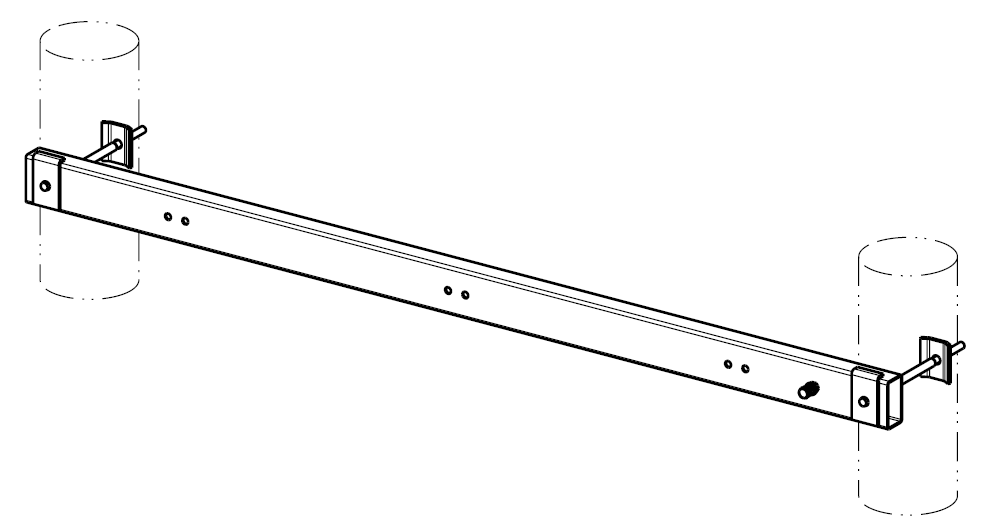 Nr./ No.Apraksts/ DescriptionMinimālā tehniskā prasība/ Minimum technical requirementPiedāvātās preces konkrētais tehniskais apraksts/ Specific technical description of the offered productAvots/ SourcePiezīmes/ NotesVispārīgā informācija/ General informationRažotājs (nosaukums un atrašanās vieta)/ Manufacturer (name and location)Norādīt vērtību/ Specify0104.009 Drošinātājatdalītaja traversa A balstam/ Fuse disconnector cross-arm for an A-support Tipa apzīmējums/ Type reference Parauga piegāde laiks tehniskajai izvērtēšanai (pēc pieprasījuma), darba dienas/ Delivery time for technical check of the sample (on request), working daysNorādīt vērtību/ SpecifyStandarti/ StandartsEN 1993-1-10 vai ekvivalents/ or equivalentAtbilst/ CompliantEN 1993-1-11 vai ekvivalents/ or equivalentAtbilst/ CompliantISO 14713 vai ekvivalents/ or equivalentAtbilst/ CompliantLEK 119 20/0.4kV masta apakšstacijas, galvenās tehniskās prasības. Konstrukcijas un materiāli vai ekvivalents / LEK 119: 20/0.4 kV pole-mounted substations. Main technical requirements. Structures and materials or equivalentAtbilst/ CompliantDokumentācija/ DocumentationIr iesniegts preces attēls, kurš atbilst sekojošām prasībām/An image of the product that meets the following requirements has been submitted:".jpg" vai “.jpeg” formātā/ ".jpg" or ".jpeg" formatizšķiršanas spēja ne mazāka par 2Mpix/ resolution of at least 2Mpixir iespēja redzēt  visu preci un izlasīt visus uzrakstus, marķējumus uz tā/ the complete product can be seen and all the inscriptions markings on it can be readattēls nav papildināts ar reklāmu/ the image does not contain any advertisementAtbilst/ CompliantLietošanas instrukcija latviešu valodā, (piegādājot produktu), kur iekļauts/ User manual in Latvian (upon the delivery of goods)Jā/ YesRasējums ar izmēriem, pdf/ Drawing with dimensions, pdf	Atbilst/ CompliantTehniskā informācija/ Technical informationDarba vides temperatūras diapazons/ Operating ambient temperature range,  ºC	-40°…+40°Korozijnoturība vides kategorijai ne zemāk kā "C2" un kalpošanas laiks ne mazāk kā "H"/ Corrosion resitance for environmental category not less than “C2”,  service life not less than “H”, ISO 14713-1 vai ekvivalents/ or equivalentAtbilst/ CompliantTraversas komplekti nokomplektēti bez papildus metālapstrādes instrumentu pielietošanas to uzstādīšanai/ Cross-arm sets come complete without the use of metal working tools for their installationJā/ YesKomplektā ietilpst visas nepieciešamās montāžas detaļas (bultskrūves, uzgriežņi, paplāksnes utt)/ The set includes all necessary assembly parts (bolts, nuts, washers, etc.)Jā/ YesMinimālais staba diametrs, mm/ Minimum diameter of the pole, mm250Spriegums, kV/ Voltage, kV20LEK 119 balsta tips TA 20/0.4.250A vai ekvivalents / LEK 119 support type TA 20/0.4.250A or equivalentAtbilst/ CompliantKomplektā ietilpst: Drošinātājatdalītāja traversa divstatņa balstam  3gb. drošinātājatdalītāju stiprināšanai un visas nepieciešamās montāžas detaļas (bultskrūves, uzgriežņi, paplāksnes utt)/ The set includes: Fuse disconnector cross-arm for a two-member pole for mounting fuse disconnectors 3pcs and all necessary assembly parts (bolts, nuts, washers, etc.)Atbilst/ CompliantAttālums starp fāzu poliem pa asi, mm/ Distance between phase poles along the axis, mm650Skrūvju attālums polu stiprināšanai, mm/ Distance between screws for pole mounting, mm40Attālums starp balstu centriem, mm/ Distance between centres of supports1530Zemēšanas pievienojuma urbums D10, skaits/ Earthing connection hole D10, number2